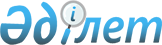 О признании утратившим силу приказа Председателя Агентства Республики Казахстан по регулированию естественных монополий от 6 сентября 2007 года № 237-ОД "Об утверждении форм представления государственными органами, субъектами рынка и их объединениями данных в регулирующий орган для проведения им анализа соответствующих товарных рынков в целях обеспечения недискриминационного доступа к товарам (работам, услугам) и инфраструктуре субъектов товарных рынков"Приказ Председателя Агентства Республики Казахстан по регулированию естественных монополий от 16 января 2009 года № 5-ОД

      В соответствии с пунктом 1-1 статьи 27 Закона Республики Казахстан "О нормативных правовых актах", ПРИКАЗЫВАЮ: 



      1. Признать утратившим силу приказ Председателя Агентства Республики Казахстан по регулированию естественных монополий от 6 сентября 2007 года № 237-ОД "Об утверждении форм предоставления государственными органами, субъектами рынка и их объедениями данных в регулирующий орган для проведения им анализа соответствующих товарных рынков в целях обеспечения недискриминационного доступа к товарам (работам, услугам) и инфраструктуре субъектов товарных рынков". 



      2. Департаменту административной работы Агентства Республики Казахстан по регулированию естественных монополий (Есиркепов Е.О.): 



      1) обеспечить в установленном законодательством порядке его официальное опубликование в средствах массовой информации; 



      2) довести настоящий приказ до сведения структурных подразделений и территориальных органов Агентства Республики Казахстан по регулированию естественных монополий. 



      3. Контроль за исполнением настоящего приказа возложить на заместителя Председателя Агентства Республики Казахстан по регулированию естественных монополий Смагулова К.М. 



      4. Настоящий приказ вводится в действие со дня официального опубликования.        Председатель                               Н. Алдабергенов       СОГЛАСОВАН 

      Министр индустрии и торговли 

      Республики Казахстан 

      _________ В. Школьник       СОГЛАСОВАН 

      Министр транспорта и 

      коммуникации 

      Республики Казахстан 

      _________ С. Ахметов 

      от 30 января 2009 года       СОГЛАСОВАН 

      Министр сельского хозяйства 

      Республики Казахстан 

      _________ А. Куришбаев       СОГЛАСОВАН 

      Министр энергетики и 

      минеральных ресурсов 

      Республики Казахстан 

      _________ С. Мынбаев

      от 11 февраля 2009 года
					© 2012. РГП на ПХВ «Институт законодательства и правовой информации Республики Казахстан» Министерства юстиции Республики Казахстан
				